ОБЩИЕ СВЕДЕНИЯ Учебная дисциплина «Адаптивные информационные и коммуникационные технологии» изучается в шестом семестре.Курсовая работа/Курсовой проект – не предусмотрены.Форма промежуточной аттестации: зачетМесто учебной дисциплины в структуре ОПОПУчебная дисциплина «Адаптивные информационные и коммуникационные технологии» относится к блоку факультативных дисциплин.Основой для освоения дисциплины являются результаты обучения по предшествующим дисциплинам и практикам:Деловые коммуникации;Профессиональные компьютерные программы;Информационные и коммуникационные технологии в профессиональной деятельности;Основы цифровой экономикиРезультаты обучения по учебной дисциплине, используются при изучении следующих дисциплин и прохождения практик:Современные технологии в образованииЦЕЛИ И ПЛАНИРУЕМЫЕ РЕЗУЛЬТАТЫ ОБУЧЕНИЯ ПО ДИСЦИПЛИНЕЦелями изучения дисциплины «Адаптивные информационные и коммуникационные технологии» являются:обладать способностью осуществлять сбор, анализ и обработку данных, необходимых для решения профессиональных задач;формирование основных навыков для решения аналитических и исследовательских задач; формирование способности решать стандартные задачи профессиональной деятельности с применением информационно-коммуникационных технологий и с учетом основных требований информационной безопасности;знать особенности информационных технологий для людей с ограниченными возможностями здоровья;обладать способностью использовать для решения задач современные технические средства и информационные технологии.формирование у обучающихся компетенций, установленных образовательной программой в соответствии с ФГОС ВО по данной дисциплине. Результатом обучения по учебной дисциплине является овладение обучающимися знаниями, умениями, навыками и опытом деятельности, характеризующими процесс формирования компетенций и обеспечивающими достижение планируемых результатов освоения учебной дисциплины.Формируемые компетенции, индикаторы достижения компетенций, соотнесённые с планируемыми результатами обучения по дисциплине:СТРУКТУРА И СОДЕРЖАНИЕ УЧЕБНОЙ ДИСЦИПЛИНЫОбщая трудоёмкость учебной дисциплины по учебному плану составляет:Структура учебной дисциплины для обучающихся по видам занятий (очная форма обучения)Структура учебной дисциплины для обучающихся по разделам и темам дисциплины: (очная форма обучения)Краткое содержание учебной дисциплиныОрганизация самостоятельной работы обучающихсяСамостоятельная работа студента – обязательная часть образовательного процесса, направленная на развитие готовности к профессиональному и личностному самообразованию, на проектирование дальнейшего образовательного маршрута и профессиональной карьеры.Самостоятельная работа обучающихся по дисциплине организована как совокупность аудиторных и внеаудиторных занятий и работ, обеспечивающих успешное освоение дисциплины. Аудиторная самостоятельная работа обучающихся по дисциплине выполняется на учебных занятиях под руководством преподавателя и по его заданию. Аудиторная самостоятельная работа обучающихся входит в общий объем времени, отведенного учебным планом на аудиторную работу, и регламентируется расписанием учебных занятий. Внеаудиторная самостоятельная работа обучающихся – планируемая учебная, научно-исследовательская, практическая работа обучающихся, выполняемая во внеаудиторное время по заданию и при методическом руководстве преподавателя, но без его непосредственного участия, расписанием учебных занятий не регламентируется.Внеаудиторная самостоятельная работа обучающихся включает в себя:подготовку к практическим занятиям, экзамену;изучение учебных пособий;подготовка к тестированию;подготовка к выполнению реферата;подготовку к выполнению работ и отчетов по ним;подготовка контрольных вопросов к защите работы;подготовку к промежуточной аттестации в течение семестра.Самостоятельная работа обучающихся с участием преподавателя в форме иной контактной работы предусматривает групповую и индивидуальную работу с обучающимися и включает в себя:проведение индивидуальных и групповых консультаций по отдельным темам/разделам дисциплины;проведение консультаций перед экзаменом.Перечень разделов/тем/, полностью или частично отнесенных на самостоятельное изучение с последующим контролем:Применение электронного обучения, дистанционных образовательных технологийРеализация программы учебной дисциплины с применением электронного обучения и дистанционных образовательных технологий регламентируется действующими локальными актами университета.В электронную образовательную среду перенесены отдельные виды учебной деятельности:ЭОР обеспечивают в соответствии с программой дисциплины: организацию самостоятельной работы обучающегося, включая контроль знаний обучающегося (самоконтроль, текущий контроль знаний и промежуточную аттестацию), методическое сопровождение и дополнительную информационную поддержку электронного обучения (дополнительные учебные и информационно-справочные материалы). РЕЗУЛЬТАТЫ ОБУЧЕНИЯ ПО ДИСЦИПЛИНЕ, КРИТЕРИИ ОЦЕНКИ УРОВНЯ СФОРМИРОВАННОСТИ КОМПЕТЕНЦИЙ, СИСТЕМА И ШКАЛА ОЦЕНИВАНИЯСоотнесение планируемых результатов обучения с уровнями сформированности компетенций.ОЦЕНОЧНЫЕ СРЕДСТВА ДЛЯ ТЕКУЩЕГО КОНТРОЛЯ УСПЕВАЕМОСТИ И ПРОМЕЖУТОЧНОЙ АТТЕСТАЦИИ, ВКЛЮЧАЯ САМОСТОЯТЕЛЬНУЮ РАБОТУ ОБУЧАЮЩИХСЯПри проведении контроля самостоятельной работы обучающихся, текущего контроля и промежуточной аттестации по учебной дисциплине «Программирование» проверяется уровень сформированности у обучающихся компетенций и запланированных результатов обучения по дисциплине, указанных в разделе 2 настоящей программы.Формы текущего контроля успеваемости, примеры типовых заданий:Критерии, шкалы оценивания текущего контроля успеваемости:Промежуточная аттестация:Критерии, шкалы оценивания промежуточной аттестации учебной дисциплины:Система оценивания результатов текущего контроля и промежуточной аттестации.Оценка по дисциплине выставляется обучающемуся с учётом результатов текущей и промежуточной аттестации.ОБРАЗОВАТЕЛЬНЫЕ ТЕХНОЛОГИИРеализация программы предусматривает использование в процессе обучения следующих образовательных технологий:информационно-коммуникационные технологии;технологии интерактивного и дистанционного обучения;поиск и обработка информации с использованием сети Интернет.ПРАКТИЧЕСКАЯ ПОДГОТОВКАПрактическая подготовка в рамках учебной дисциплины реализуется при проведении практических занятий, связанных с будущей профессиональной деятельностью. ОРГАНИЗАЦИЯ ОБРАЗОВАТЕЛЬНОГО ПРОЦЕССА ДЛЯ ЛИЦ С ОГРАНИЧЕННЫМИ ВОЗМОЖНОСТЯМИ ЗДОРОВЬЯПри обучении лиц с ограниченными возможностями здоровья и инвалидов используются подходы, способствующие созданию безбарьерной образовательной среды: технологии дифференциации и индивидуального обучения, применение соответствующих методик по работе с инвалидами, использование средств дистанционного общения, проведение дополнительных индивидуальных консультаций по изучаемым теоретическим вопросам и практическим занятиям, оказание помощи при подготовке к промежуточной аттестации.При необходимости рабочая программа дисциплины может быть адаптирована для обеспечения образовательного процесса лицам с ограниченными возможностями здоровья, в том числе для дистанционного обучения.Учебные и контрольно-измерительные материалы представляются в формах, доступных для изучения студентами с особыми образовательными потребностями с учетом нозологических групп инвалидов:Для подготовки к ответу на практическом занятии, студентам с ограниченными возможностями здоровья среднее время увеличивается по сравнению со средним временем подготовки обычного студента.Для студентов с инвалидностью или с ограниченными возможностями здоровья форма проведения текущей и промежуточной аттестации устанавливается с учетом индивидуальных психофизических особенностей (устно, письменно на бумаге, письменно на компьютере, в форме тестирования и т.п.). Промежуточная аттестация по дисциплине может проводиться в несколько этапов в форме рубежного контроля по завершению изучения отдельных тем дисциплины. При необходимости студенту предоставляется дополнительное время для подготовки ответа на зачете или экзамене.Для осуществления процедур текущего контроля успеваемости и промежуточной аттестации обучающихся создаются, при необходимости, фонды оценочных средств, адаптированные для лиц с ограниченными возможностями здоровья и позволяющие оценить достижение ими запланированных в основной образовательной программе результатов обучения и уровень сформированности всех компетенций, заявленных в образовательной программе.МАТЕРИАЛЬНО-ТЕХНИЧЕСКОЕ ОБЕСПЕЧЕНИЕ ДИСЦИПЛИНЫХарактеристика материально-технического обеспечения дисциплины составляется в соответствии с требованиями ФГОС ВО.Материально-техническое обеспечение дисциплины при обучении с использованием традиционных технологий обучения.Технологическое обеспечение реализации программы осуществляется с использованием элементов электронной информационно-образовательной среды университета.УЧЕБНО-МЕТОДИЧЕСКОЕ И ИНФОРМАЦИОННОЕ ОБЕСПЕЧЕНИЕ УЧЕБНОЙ ДИСЦИПЛИНЫИНФОРМАЦИОННОЕ ОБЕСПЕЧЕНИЕ УЧЕБНОГО ПРОЦЕССАРесурсы электронной библиотеки, информационно-справочные системы и профессиональные базы данных:Перечень программного обеспечения ЛИСТ УЧЕТА ОБНОВЛЕНИЙ РАБОЧЕЙ ПРОГРАММЫ УЧЕБНОЙ ДИСЦИПЛИНЫВ рабочую программу учебной дисциплины внесены изменения/обновления и утверждены на заседании кафедры:Министерство науки и высшего образования Российской ФедерацииМинистерство науки и высшего образования Российской ФедерацииФедеральное государственное бюджетное образовательное учреждениеФедеральное государственное бюджетное образовательное учреждениевысшего образованиявысшего образования«Российский государственный университет им. А.Н. Косыгина«Российский государственный университет им. А.Н. Косыгина(Технологии. Дизайн. Искусство)»(Технологии. Дизайн. Искусство)»Институт экономики и менеджментаКафедра автоматизированных систем обработки информации и управленияРАБОЧАЯ ПРОГРАММАУЧЕБНОЙ ДИСЦИПЛИНЫРАБОЧАЯ ПРОГРАММАУЧЕБНОЙ ДИСЦИПЛИНЫРАБОЧАЯ ПРОГРАММАУЧЕБНОЙ ДИСЦИПЛИНЫАдаптивные информационные и коммуникационные технологииАдаптивные информационные и коммуникационные технологииАдаптивные информационные и коммуникационные технологииУровень образования бакалавриатбакалавриатНаправление подготовки38.03.01ЭкономикаНаправленность (профиль)Финансы и кредитЭкономика и бизнес-аналитикаФинансы и кредитЭкономика и бизнес-аналитикаСрок освоения образовательной программы по очной форме обучения4 года4 годаФорма обученияочнаяочнаяРабочая программа учебной дисциплины «Адаптивные информационные и коммуникационные технологии» основной профессиональной образовательной программы высшего образования, рассмотрена и одобрена на заседании кафедры, протокол № 11 от 22.06.2021 г.Рабочая программа учебной дисциплины «Адаптивные информационные и коммуникационные технологии» основной профессиональной образовательной программы высшего образования, рассмотрена и одобрена на заседании кафедры, протокол № 11 от 22.06.2021 г.Рабочая программа учебной дисциплины «Адаптивные информационные и коммуникационные технологии» основной профессиональной образовательной программы высшего образования, рассмотрена и одобрена на заседании кафедры, протокол № 11 от 22.06.2021 г.Рабочая программа учебной дисциплины «Адаптивные информационные и коммуникационные технологии» основной профессиональной образовательной программы высшего образования, рассмотрена и одобрена на заседании кафедры, протокол № 11 от 22.06.2021 г.Рабочая программа учебной дисциплины «Адаптивные информационные и коммуникационные технологии» основной профессиональной образовательной программы высшего образования, рассмотрена и одобрена на заседании кафедры, протокол № 11 от 22.06.2021 г.Разработчик рабочей программы учебной дисциплины «Адаптивные информационные и коммуникационные технологии»:Разработчик рабочей программы учебной дисциплины «Адаптивные информационные и коммуникационные технологии»:Разработчик рабочей программы учебной дисциплины «Адаптивные информационные и коммуникационные технологии»:Разработчик рабочей программы учебной дисциплины «Адаптивные информационные и коммуникационные технологии»:Разработчик рабочей программы учебной дисциплины «Адаптивные информационные и коммуникационные технологии»:Доцент 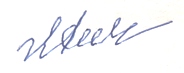 Л.А. Федина Л.А. Федина Л.А. Федина Заведующий кафедройЗаведующий кафедройЗаведующий кафедрой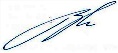 В.И. МонаховВ.И. МонаховКод и наименование компетенцииКод и наименование индикаторадостижения компетенцииПланируемые результаты обучения по дисциплинеУК-6Способен управлять своим временем, выстраивать и реализовывать траекторию саморазвития на основе принципов образования в течение всей жизниИД-УК-6.4Определение задач саморазвития и профессионального роста, распределение их на долго-, средне- и краткосрочные с обоснованием актуальности и определением необходимых ресурсов для их выполнения;Владеет навыками применения информационно-коммуникационных технологий для решения профессиональных задач; Демонстрирует интерес к будущей профессии, выбирает и применяет типовые методы и способы для выполнения профессиональных задач; Знает методы моделирования информационных систем и умеет их использовать для анализа данныхУК-9Способен использовать базовые дефектологические знания в социальной и профессиональной сферахИД-УК-9.1Применение базовых дефектологических знаний в инклюзивной практике социально-профессионального взаимодействия для социальной адаптации лиц с ОВЗ; соблюдение требования толерантного отношения к лицам с ОВЗ;Владеет методами обработки данных при решении профессиональных задач, средствами коммуникаций для межличностного общения;Знает особенности информационных технологий для людей с ограниченными возможностями здоровья;Владеет навыками применения программных продуктов для пользователей с ограниченными возможностями здоровьяУК-9Способен использовать базовые дефектологические знания в социальной и профессиональной сферахИД-УК-9.2Определение клинико-психологических особенностей лиц с ограниченными возможностями здоровья (ОВЗ) и инвалидностью, включенных в социально-к лицам профессиональные отношения; применение базовых принципов социально-психологической адаптации лиц с ОВЗ в социальной и профессиональной сферах;Владеет навыками применения информационно-коммуникационных технологий для решения профессиональных задач;Умеет работать в режиме видеоконференции, с предоставлением информационного материала – презентации;Знает особенности базовых принципов социально-психологической адаптации лиц с ОВЗ;Толерантно относится к лицам с ОВЗ в профессиональной сфереУК-9Способен использовать базовые дефектологические знания в социальной и профессиональной сферахИД-УК-9.3Сформировано психологическое и эмоциональное принятие лиц с отклонениями в развитии, знание индивидуальных особенностей и готовность к включению в совместную деятельность лиц с ОВЗ.Владеет навыками применения адаптивных информационно-коммуникационных технологий для решения профессиональных задач;Знает индивидуальные особенности и умеет совместно профессионально взаимодействовать с лицами с ОВЗпо очной форме обучения – 2з.е.72час.Структура и объем дисциплиныСтруктура и объем дисциплиныСтруктура и объем дисциплиныСтруктура и объем дисциплиныСтруктура и объем дисциплиныСтруктура и объем дисциплиныСтруктура и объем дисциплиныСтруктура и объем дисциплиныСтруктура и объем дисциплиныСтруктура и объем дисциплиныОбъем дисциплины по семестрамформа промежуточной аттестациивсего, часКонтактная аудиторная работа, часКонтактная аудиторная работа, часКонтактная аудиторная работа, часКонтактная аудиторная работа, часСамостоятельная работа обучающегося, часСамостоятельная работа обучающегося, часСамостоятельная работа обучающегося, часОбъем дисциплины по семестрамформа промежуточной аттестациивсего, часлекции, часпрактические занятия, часлабораторные занятия, часпрактическая подготовка, часкурсовая работа/курсовой проектсамостоятельная работа обучающегося, часпромежуточная аттестация, час6 семестрзачет721814436Всего:зачет721814436Планируемые (контролируемые) результаты освоения: код(ы) формируемой(ых) компетенции(й) и индикаторов достижения компетенцийНаименование разделов, тем;форма(ы) промежуточной аттестацииВиды учебной работыВиды учебной работыВиды учебной работыВиды учебной работыСамостоятельная работа, часВиды и формы контрольных мероприятий, обеспечивающие по совокупности текущий контроль успеваемости;формы промежуточного контроля успеваемостиПланируемые (контролируемые) результаты освоения: код(ы) формируемой(ых) компетенции(й) и индикаторов достижения компетенцийНаименование разделов, тем;форма(ы) промежуточной аттестацииКонтактная работаКонтактная работаКонтактная работаКонтактная работаСамостоятельная работа, часВиды и формы контрольных мероприятий, обеспечивающие по совокупности текущий контроль успеваемости;формы промежуточного контроля успеваемостиПланируемые (контролируемые) результаты освоения: код(ы) формируемой(ых) компетенции(й) и индикаторов достижения компетенцийНаименование разделов, тем;форма(ы) промежуточной аттестацииЛекции, часПрактические занятия, часЛабораторные работы/ индивидуальные занятия, часПрактическая подготовка, часСамостоятельная работа, часВиды и формы контрольных мероприятий, обеспечивающие по совокупности текущий контроль успеваемости;формы промежуточного контроля успеваемостиШестой семестрШестой семестрШестой семестрШестой семестрШестой семестрШестой семестрШестой семестрУК-6:ИД-УК-6.4УК-9:ИД-УК-9.1ИД-УК-9.2ИД-УК-9.3Раздел I. Основы информационных и коммуникационных технологий4318Формы текущего контроля по разделу I:защита рефератаотчет о выполнении практических работ защита практических работ.УК-6:ИД-УК-6.4УК-9:ИД-УК-9.1ИД-УК-9.2ИД-УК-9.3Тема 1.1 Понятие информации. Программное и аппаратное обеспечение.22Формы текущего контроля по разделу I:защита рефератаотчет о выполнении практических работ защита практических работ.УК-6:ИД-УК-6.4УК-9:ИД-УК-9.1ИД-УК-9.2ИД-УК-9.3Тема 1.2 Особенности информационных технологий для пользователей с ограниченными возможностями здоровья.22Формы текущего контроля по разделу I:защита рефератаотчет о выполнении практических работ защита практических работ.УК-6:ИД-УК-6.4УК-9:ИД-УК-9.1ИД-УК-9.2ИД-УК-9.3Практическое занятие № 1.1 Интерфейс операционной системы MS Windows.12Формы текущего контроля по разделу I:защита рефератаотчет о выполнении практических работ защита практических работ.УК-6:ИД-УК-6.4УК-9:ИД-УК-9.1ИД-УК-9.2ИД-УК-9.3Практическое занятие № 1.2Использование специальных возможностей ОС для пользователей с ограниченными возможностями212Формы текущего контроля по разделу I:защита рефератаотчет о выполнении практических работ защита практических работ.УК-6:ИД-УК-6.4УК-9:ИД-УК-9.1ИД-УК-9.2ИД-УК-9.3Раздел II. Технологии передачи и обмена информацией4419Формы текущего контроля по разделу II:письменное тестирование отчет о выполнении практических работ защита практических работ.УК-6:ИД-УК-6.4УК-9:ИД-УК-9.1ИД-УК-9.2ИД-УК-9.3Тема 2.1 Технологии передачи и обмена информацией. Cредства коммуникаций для межличностного общения.23Формы текущего контроля по разделу II:письменное тестирование отчет о выполнении практических работ защита практических работ.УК-6:ИД-УК-6.4УК-9:ИД-УК-9.1ИД-УК-9.2ИД-УК-9.3Тема 2.2Дистанционные образовательные технологии. Модели. Ресурсы.22Формы текущего контроля по разделу II:письменное тестирование отчет о выполнении практических работ защита практических работ.УК-6:ИД-УК-6.4УК-9:ИД-УК-9.1ИД-УК-9.2ИД-УК-9.3Практическое занятие № 2.1 Поисковые системы. Поиск информации и преобразование ее в формат, наиболее подходящий для восприятия, с учетом ограничения здоровья 22Формы текущего контроля по разделу II:письменное тестирование отчет о выполнении практических работ защита практических работ.УК-6:ИД-УК-6.4УК-9:ИД-УК-9.1ИД-УК-9.2ИД-УК-9.3Практическое занятие № 2.2 Использование средств коммуникаций для межличностного общения. Виды компьютерных средств обучения и их классификации. Открытое программное обеспечение.212Формы текущего контроля по разделу II:письменное тестирование отчет о выполнении практических работ защита практических работ.УК-6:ИД-УК-6.4УК-9:ИД-УК-9.1Раздел III. Технология работы с информацией. Информационные системы. 107214Формы текущего контроля по разделу III:1. отчет о выполнении практических работ.2. защита практических работ.УК-6:ИД-УК-6.4УК-9:ИД-УК-9.1Тема 3.1Текстовый процессор MsWord. Основные приемы для работы с текстовой информацией.22Формы текущего контроля по разделу III:1. отчет о выполнении практических работ.2. защита практических работ.УК-6:ИД-УК-6.4УК-9:ИД-УК-9.1Тема 3.2Электронные таблицы. Обработка табличных данных при решении профессиональных задач212Формы текущего контроля по разделу III:1. отчет о выполнении практических работ.2. защита практических работ.УК-6:ИД-УК-6.4УК-9:ИД-УК-9.1Тема 3.3Элементы графического анализа данных. Построение и настройка диаграмм. Спарклайны.32Формы текущего контроля по разделу III:1. отчет о выполнении практических работ.2. защита практических работ.УК-6:ИД-УК-6.4УК-9:ИД-УК-9.1Тема 3.4Информационные системы (БД или СУБД). Реляционные структуры данных.32Формы текущего контроля по разделу III:1. отчет о выполнении практических работ.2. защита практических работ.УК-6:ИД-УК-6.4УК-9:ИД-УК-9.1Практическое занятие № 3.1 Комплексное использование возможностей MS Word для создания документов22Формы текущего контроля по разделу III:1. отчет о выполнении практических работ.2. защита практических работ.УК-6:ИД-УК-6.4УК-9:ИД-УК-9.1Практическое занятие № 3.2Работа в MS Excel. Мастер функций. Мастер диаграмм. Спарклайны22Формы текущего контроля по разделу III:1. отчет о выполнении практических работ.2. защита практических работ.УК-6:ИД-УК-6.4УК-9:ИД-УК-9.1Практическое занятие № 3.3 Создание трехтабличной базы данных в Ms Excel. Обработка таблиц как базы данных312Формы текущего контроля по разделу III:1. отчет о выполнении практических работ.2. защита практических работ.Зачет5Зачет по билетамИТОГО за шестой семестр1814436№ ппНаименование раздела и темы дисциплиныСодержание раздела (темы)Раздел IОсновы информационных и коммуникационных технологийОсновы информационных и коммуникационных технологийТема 1.1Понятие информации. Программное и аппаратное обеспечение.Архитектура ПК. Software, Hardware. Иерархическая модель файловой системы. Системы счисления. Цифровой формат данных. Принципы создания прикладных программ пакета Ms Office. Основные элементы динамического интерфейса программ пакета.Тема 1.2Особенности информационных технологий для пользователей с ограниченными возможностями здоровья.Особенности информационных технологий для пользователей с ограниченными возможностями здоровья.Специальные возможности ОС. Адаптированная компьютерная техника, альтернативные устройства ввода-вывода информации.Раздел IIТехнологии передачи и обмена информациейТехнологии передачи и обмена информациейТема 2.1Технологии передачи и обмена информацией. Cредства коммуникаций для межличностного общения.Технологии передачи и обмена информацией. Использование средств коммуникаций для межличностного общения. Тема 2.2Дистанционные образовательные технологии. Модели. Ресурсы.Технологии передачи и обмена информацией. Виды компьютерных средств обучения и их классификации. Открытое программное обеспечение. On-line образование: модели, ресурсы, технологииРаздел IIIТехнология работы с информацией. Информационные системыТехнология работы с информацией. Информационные системыТема 3.1Текстовый процессор MsWord. Основные приемы для работы с текстовой информацией.Работа с текстовым процессором. Основные элементы динамического интерфейса. Создание, редактирование, форматирование текстовых документов и подготовка их к печати.Тема 3.2Электронные таблицы. Обработка табличных данных при решении профессиональных задачРабота с таблицами в Ms Excel. Структура таблицы. Ввод и редактирование данных в Microsoft Excel. Формат календарных дат. Арифметические выражения. Арифметические операции. Формулы рабочего листа. Относительные и абсолютные ссылки. Форматирование данных. Использование стандартных функций Microsoft Excel для обработки таблиц. Мастер функций. Категории функций. Аргументы функций. Финансовые функции Тема 3.3Элементы графического анализа данных. Построение и настройка диаграмм. Спарклайны.Графические средства Excel.Классы диаграмм: встроенные или внедренные, диаграммные листы. Ряды данных и категории. Легенда.Мастер диаграмм. Типы диаграмм. Построение и настройка диаграмм. Спарклайны Тема 3.4Информационные системы (БД или СУБД). Реляционные структуры данных.Автоматизированные информационные системы. База данных (БД). Структурирование. Система управления базами данных (СУБД). Клиентские приложения. Ввод данных. Обработка данных. Запросы по данным. Фильтрация. Составление отчетов.№ ппНаименование раздела /темы дисциплины, выносимые на самостоятельное изучениеЗадания для самостоятельной работыВиды и формы контрольных мероприятий(учитываются при проведении текущего контроля)Трудоемкость, часРаздел IОсновы информационных и коммуникационных технологийОсновы информационных и коммуникационных технологийОсновы информационных и коммуникационных технологийОсновы информационных и коммуникационных технологийТема 1.2Особенности информационных технологий для пользователей с ограниченными возможностями здоровья.Подготовить реферат,презентацию.устное собеседование, защита реферата7использованиеЭО и ДОТиспользование ЭО и ДОТобъем, часвключение в учебный процесссмешанное обучениелекции18в соответствии с расписанием учебных занятий смешанное обучениепрактические занятия18в соответствии с расписанием учебных занятий Уровни сформированности компетенции(-й)Итоговое количество балловв 100-балльной системепо результатам текущей и промежуточной аттестацииОценка в пятибалльной системепо результатам текущей и промежуточной аттестацииПоказатели уровня сформированности Показатели уровня сформированности Показатели уровня сформированности Показатели уровня сформированности Показатели уровня сформированности Уровни сформированности компетенции(-й)Итоговое количество балловв 100-балльной системепо результатам текущей и промежуточной аттестацииОценка в пятибалльной системепо результатам текущей и промежуточной аттестацииуниверсальной(-ых) компетенции(-й)универсальной(-ых) компетенции(-й)общепрофессиональной(-ых) компетенцийобщепрофессиональной(-ых) компетенцийпрофессиональной(-ых)компетенции(-й)Уровни сформированности компетенции(-й)Итоговое количество балловв 100-балльной системепо результатам текущей и промежуточной аттестацииОценка в пятибалльной системепо результатам текущей и промежуточной аттестацииУК-6:ИД-УК-6.4УК-9:ИД-УК-9.1ИД-УК-9.2ИД-УК-9.3высокийотличноОбучающийся:Знает современное состояние уровня и направлений развития технических и программных средств универсального и специального назначения  Умеет использовать приобретенные знания и умения в профессиональной деятельности для эффективной организации индивидуального информационного пространства  Знает типы моделей в информационных системахВладеет методами построения баз данных Умеет использовать адаптированную компьютерную технику, альтернативные устройства ввода-вывода информацииУмеет работать в режиме видеоконференцииОбучающийся:Знает современное состояние уровня и направлений развития технических и программных средств универсального и специального назначения  Умеет использовать приобретенные знания и умения в профессиональной деятельности для эффективной организации индивидуального информационного пространства  Знает типы моделей в информационных системахВладеет методами построения баз данных Умеет использовать адаптированную компьютерную технику, альтернативные устройства ввода-вывода информацииУмеет работать в режиме видеоконференцииповышенныйхорошоОбучающийся:Владеет навыками применения информационно-коммуникационных технологий для решения профессиональных задач Умеет использовать информационные ресурсы компьютерной сети для поиска информации и преобразования ее в формат, подходящий для восприятия, с учетом ограничения здоровья.Владеет разнообразными методами обработки данных при решении профессиональных задач, средствами коммуникаций для межличностного общенияУмеет работать с поисковыми системами, с информацией. Обучающийся:Владеет навыками применения информационно-коммуникационных технологий для решения профессиональных задач Умеет использовать информационные ресурсы компьютерной сети для поиска информации и преобразования ее в формат, подходящий для восприятия, с учетом ограничения здоровья.Владеет разнообразными методами обработки данных при решении профессиональных задач, средствами коммуникаций для межличностного общенияУмеет работать с поисковыми системами, с информацией. базовыйудовлетворительноОбучающийся:Знает базовый учебный материал Владеет навыками работы с устройствами ввода-вывода информации специального программного обеспечения.Владеет методами поиска и обмена информацией в локальных и глобальных компьютерных сетяхВладеет навыками работы с информационными системамиОбучающийся:Знает базовый учебный материал Владеет навыками работы с устройствами ввода-вывода информации специального программного обеспечения.Владеет методами поиска и обмена информацией в локальных и глобальных компьютерных сетяхВладеет навыками работы с информационными системаминизкийнеудовлетворительноОбучающийся:демонстрирует фрагментарные знания теоретического и практического материала;испытывает серьёзные затруднения в применении теоретических положений при решении практических задач профессиональной направленности стандартного уровня сложности, не владеет необходимыми для этого навыками и приёмами;  не знает как использовать информационные ресурсы компьютерной сети для поиска информации и преобразования ее в формат, подходящий для восприятия, с учетом ограничения здоровья; не способен самостоятельно использовать методы обработки данных при решении профессиональных задач, средствами коммуникаций для межличностного общениявыполняет задания только по образцу и под руководством преподавателя;ответ отражает отсутствие знаний на базовом уровне теоретического и практического материала в объеме, необходимом для дальнейшей учебы.Обучающийся:демонстрирует фрагментарные знания теоретического и практического материала;испытывает серьёзные затруднения в применении теоретических положений при решении практических задач профессиональной направленности стандартного уровня сложности, не владеет необходимыми для этого навыками и приёмами;  не знает как использовать информационные ресурсы компьютерной сети для поиска информации и преобразования ее в формат, подходящий для восприятия, с учетом ограничения здоровья; не способен самостоятельно использовать методы обработки данных при решении профессиональных задач, средствами коммуникаций для межличностного общениявыполняет задания только по образцу и под руководством преподавателя;ответ отражает отсутствие знаний на базовом уровне теоретического и практического материала в объеме, необходимом для дальнейшей учебы.Обучающийся:демонстрирует фрагментарные знания теоретического и практического материала;испытывает серьёзные затруднения в применении теоретических положений при решении практических задач профессиональной направленности стандартного уровня сложности, не владеет необходимыми для этого навыками и приёмами;  не знает как использовать информационные ресурсы компьютерной сети для поиска информации и преобразования ее в формат, подходящий для восприятия, с учетом ограничения здоровья; не способен самостоятельно использовать методы обработки данных при решении профессиональных задач, средствами коммуникаций для межличностного общениявыполняет задания только по образцу и под руководством преподавателя;ответ отражает отсутствие знаний на базовом уровне теоретического и практического материала в объеме, необходимом для дальнейшей учебы.Обучающийся:демонстрирует фрагментарные знания теоретического и практического материала;испытывает серьёзные затруднения в применении теоретических положений при решении практических задач профессиональной направленности стандартного уровня сложности, не владеет необходимыми для этого навыками и приёмами;  не знает как использовать информационные ресурсы компьютерной сети для поиска информации и преобразования ее в формат, подходящий для восприятия, с учетом ограничения здоровья; не способен самостоятельно использовать методы обработки данных при решении профессиональных задач, средствами коммуникаций для межличностного общениявыполняет задания только по образцу и под руководством преподавателя;ответ отражает отсутствие знаний на базовом уровне теоретического и практического материала в объеме, необходимом для дальнейшей учебы.Обучающийся:демонстрирует фрагментарные знания теоретического и практического материала;испытывает серьёзные затруднения в применении теоретических положений при решении практических задач профессиональной направленности стандартного уровня сложности, не владеет необходимыми для этого навыками и приёмами;  не знает как использовать информационные ресурсы компьютерной сети для поиска информации и преобразования ее в формат, подходящий для восприятия, с учетом ограничения здоровья; не способен самостоятельно использовать методы обработки данных при решении профессиональных задач, средствами коммуникаций для межличностного общениявыполняет задания только по образцу и под руководством преподавателя;ответ отражает отсутствие знаний на базовом уровне теоретического и практического материала в объеме, необходимом для дальнейшей учебы.№ ппФормы текущего контроляПримеры типовых заданий1Практическое занятие № 1.1 Интерфейс операционной системы MS Windows.1.	Понятие информации.2.	Системы счисления, используемые в компьютерах.3.	Достоверность информации при сопоставлении различных источников.4.	Аппаратное и программное обеспечение (HardwareSoftware)5.	Назначение и функции операционных систем6. 	Понятие интерфейс.2Практическое занятие № 1.2Использование специальных возможностей ОС для пользователей с ограниченными возможностямиСпециальные возможности ОС для пользователей с ограниченными возможностями.Приемы использования тифлотехнических средств реабилитации (для студентов с нарушением слуха).Программы невизуального доступа к информации (для студентов с нарушением зрения).Альтернативные устройства ввода информации специального программного обеспечения (для студентов с нарушениями опорно-двигательного аппарата)3Практическое занятие № 2.1 Поисковые системы. Поиск информации и преобразование ее в формат, наиболее подходящий для восприятия, с учетом ограничения здоровья 1. Программы, позволяющие печатать при помощи мыши или голоса.2. Программное обеспечение, предугадывающее слова или фразы, что позволяет читать быстрее и с меньшим количеством нажатий на клавиши. 3. Программы, описывающие данные на экране при помощи шрифта Брайля или обеспечивающие синтезированную речь для незрячих людей и лиц, испытывающих затруднения при чтении.4Практическое занятие № 2.2 Использование средств коммуникаций для межличностного общения. Виды компьютерных средств обучения и их классификации. Открытое программное обеспечение.Программы для просмотра Web-страницЭлектронная почта, принципы ее работы и преимущества перед другими средствами связи. Прикладная программа Microsoft Outlook. Видеоконференция. Чем отличается дистанционное обучение от традиционного. Преимущества и недостатки. Дистанционные образовательные технологииOn-line образование: модели, ресурсы, технологии. Виды компьютерных средств обучения и их классификация5Практическое занятие № 3.1 Комплексное использование возможностей MS Word для создания документовТеоретический материал по заданной теме подобрать из лекций, литературы, интернета объемом на 1-2 листа. 1.	Самостоятельно проработать теоретические вопросы по созданию, редактированию и форматирования текста:работа со шрифтом (Главное меню Формат – Шрифт …)работа с абзацем (Главное меню Формат – Абзац …)работа со списками (Главное меню Формат – Список …)работа с таблицами (Главное меню Таблица …)Вставка, связывание и внедрение объектов (принцип OLE)Проверка орфографииНевидимые символы (Понятие, включение режима их просмотра)Подготовка документа к печати:параметры страницы (Файл – Параметры страницы…)вставка разрывов страниц (Вставка – Разрыв…)предварительный просмотр и печать документа (Файл - …)2.	Проверить орфографию. Отформатировать (оформить) отчет согласно требованиям своего варианта.3.	Установить параметры страницы, колонтитулы. Подготовить отчет к печати – предварительному просмотру.6Практическое занятие № 3.2Работа в MS Excel. Мастер функций. Мастер диаграмм. СпарклайныЗадание 1 Создание таблицы. (по вариантам)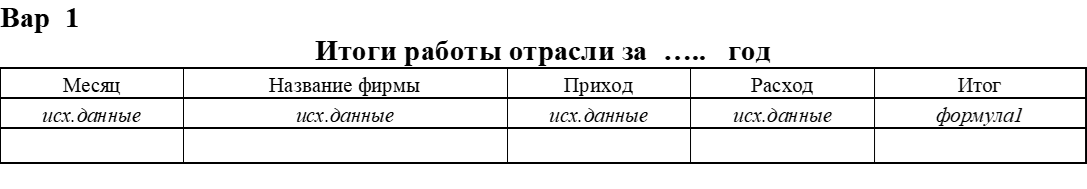 Задание 2. Оформление таблиц. Использовать соответствующие функции Мастера функций (СУММ, СРЗНАЧ, МАКС, МИН,  СУММЕСЛИ, СЧЕТЕСЛИ).Задание 3. Подготовить таблицу с данными (3-4 столбца, 4-5 строк) из основной таблицы для построения диаграмм.2.	На одном РЛ с таблицей построить внедренные диаграммы: а) две гистограммы (ряды в строках и ряды в столбцах); б) две линейчатые диаграммы (ряды в строках и ряды в столбцах); в) две диаграммы с областями (ряды в строках и ряды в столбцах); г) две диаграммы -  графика (ряды в строках и ряды в столбцах); д) две внедренные точечные диаграммы (ряды в строках и ряды в столбцах); е) две кольцевые  диаграммы (ряды в строках и ряды в столбцах); ж) две круговые диаграммы (ряд в строке и ряд в столбце).3.	Построить на двух отдельных диаграммных листах любые объемные диаграммы. 4.	Выбрать диаграмму (помимо гистограммы), которая наилучшим образом анализирует данные вашей задачи, и поместить ее на отдельном диаграммном листе, присвоив ему содержательное имя.Задание 4 Настройка диаграммЗадание 5. Линии тренда на диаграммеЗадание 6. По ИЗ – подготовить таблицу. а) Для каждого ряда данных построить один спарклайн.б) Изменить внешний вид спарклайнов: отобразить маркеры, изменить стиль, тип, диапазон отображения.7Практическое занятие № 3.3 Создание трехтабличной базы данных в Ms Excel. Обработка таблиц как базы данныхПо вариантам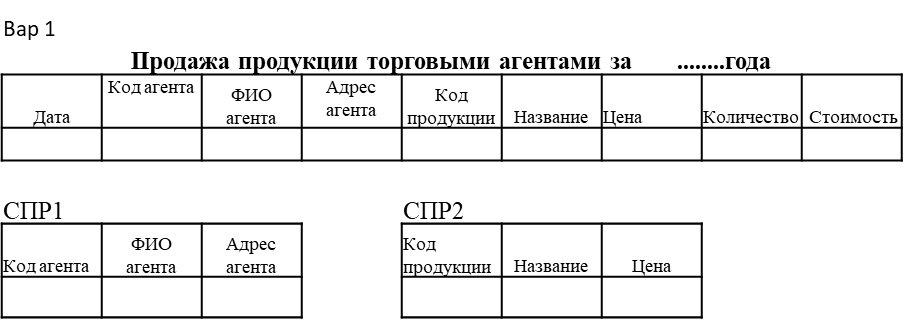 Задание 1. Разработка информационно-логической модели1.	Описать предметную область для разработки БД по индивидуальному заданию. 2.	Разработать информационно-логическую структуру данных для предметной области:•	выбрать информационные объекты в предметной области (таблицы), выделив справочную информацию (таблицы-справочники) и оперативную информацию (основная таблица);Задание 2. Создание реляционной БД1.	На рабочих листах создать таблицы, реализующие БД, переименовав листы по содержанию таблиц.2.	Подготовить таблицы для работы с базой данных:3.	Выполнить связь таблиц по ключевым полям, используя функцию ВПР, вписав формулы в соответствующие столбцы основной таблицы.Задание 3. Запросы на выборку данных8Реферат1. Понятие информационных и коммуникационных технологий.2. Специальные возможности ОС для пользователей с ограниченными возможностями здоровья. (экранный диктор, экранная лупа, высокая контрастность, клавиатура, мышь).3. Классификация средств информационно-коммуникационных технологий.3. Особенности информационных технологий для людей с ограниченными возможностями здоровья4. Обзор типов программных продуктов для пользователей с ограниченными возможностями здоровья5.Программы, усиливающие или изменяющие цвет данных на экране для людей с расстройствами зрения.9Письменное тестирование1). Укажите программные продукты, являющиеся Интернет-браузерами. 1. MS PowerPoint. 2. Word. 3. Opera. 4. MS Access. 2). Программы для просмотра Web-страниц называются… 1. брандмауэрами. 2. драйверами. 3. компиляторами. 4. браузерами. 3). Способ обмена видеоизображениями, звуком и данными между двумя или более точками, оборудованными соответствующим аппаратным и программным обеспечением, называется 1. видеоконференцией. 2. телевизионной связью. 3. маршрутизатором. 4. вебинаром.Наименование оценочного средства (контрольно-оценочного мероприятия)Критерии оцениванияШкалы оцениванияШкалы оцениванияШкалы оцениванияНаименование оценочного средства (контрольно-оценочного мероприятия)Критерии оценивания100-балльная системаПятибалльная системаПятибалльная системаПрактическая работаРабота выполнена полностью. Обучающийся выполнил все задания, написал отчет о выполнении работы с соблюдением всех требований. При защите работы обучающийся показал полный объем знаний, умений в освоении пройденной темы и применение их на практике55Практическая работаРабота выполнена полностью. Обучающийся выполнил задания с незначительными ошибками, написал отчет о выполнении работы с соблюдением всех требований. Допущены одна-две ошибка при защите работы.44Практическая работаРабота выполнена не полностью. В отчете ошибки. Допущено более двух ошибок при защите работы.33Практическая работаРабота выполнена не полностью. В каждом задании ошибки. Отчет не полностью. При защите работы затруднялся с ответами.22Защита рефератаВыполнены все требования к написанию: обозначена проблема и обоснована её актуальность, сделан краткий анализ различных точек зрения на рассматриваемую проблему и логично изложена собственная позиция, сформулированы выводы, тема раскрыта полностью, выдержан объём, соблюдены требования к оформлению.55Защита рефератаОсновные требования к реферату и его защите выполнены, но при этом допущены недочёты; в частности, имеются неточности в изложении материала; отсутствует логическая последовательность в суждениях; не выдержан объём реферата; имеются упущения в оформлении.44Защита рефератаИмеются существенные отступления от требований: тема освещена лишь частично; допущены фактические ошибки в содержании реферата.33Защита рефератаРеферат студентом не представлен; тема реферата не раскрыта, обнаруживается существенное непонимание проблемы.22Письменное тестированиеЗа выполнение каждого тестового задания испытуемому выставляются баллы. Используется номинальная шкала оценивания: за правильный ответ к каждому заданию выставляется 1 балл, за не правильный — 0 баллов.585% - 100%Письменное тестированиеЗа выполнение каждого тестового задания испытуемому выставляются баллы. Используется номинальная шкала оценивания: за правильный ответ к каждому заданию выставляется 1 балл, за не правильный — 0 баллов.465% - 84%Письменное тестированиеЗа выполнение каждого тестового задания испытуемому выставляются баллы. Используется номинальная шкала оценивания: за правильный ответ к каждому заданию выставляется 1 балл, за не правильный — 0 баллов.341% - 64%Форма промежуточной аттестацииТиповые контрольные задания и иные материалыдля проведения промежуточной аттестации:Зачет: в устной форме по билетамБилет №11. Основные аппаратные компоненты компьютера. Программное обеспечение.2. Дистанционные образовательные технологииБилета №21. Средства информационных технологий. Понятие интерфейс2. Альтернативные устройства ввода информации специального программного обеспечения (для пользователей с нарушениями опорно-двигательного аппарата)Билет №31. Понятие информация, информационные технологии1. Специальные возможности ОС для пользователей с ограниченными возможностями.Форма промежуточной аттестацииКритерии оцениванияШкалы оцениванияШкалы оцениванияНаименование оценочного средстваКритерии оценивания100-балльная системаПятибалльная системаЗачет в устной форме по билетамОбучающийся:демонстрирует знания, отличающиеся глубиной и содержательностью, дает полный исчерпывающий ответ, как на основные вопросы билета, так и на дополнительные;свободно владеет научными понятиями, ведет диалог и вступает в научную дискуссию;логично и доказательно раскрывает проблему, предложенную в билете;свободно выполняет практические задания повышенной сложности, предусмотренные программой, демонстрирует системную работу с основной и дополнительной литературой.Ответ не содержит фактических ошибок и характеризуется глубиной, полнотой, уверенностью суждений, иллюстрируется примерами, в том числе из собственной практики.5Зачет в устной форме по билетамОбучающийся:показывает достаточное знание учебного материала, но допускает несущественные фактические ошибки, которые способен исправить самостоятельно, благодаря наводящему вопросу;недостаточно раскрыта проблема по одному из вопросов билета;недостаточно логично построено изложение вопроса;успешно выполняет предусмотренные в программе практические задания средней сложности, активно работает с основной литературой,демонстрирует, в целом, системный подход к решению практических задач, к самостоятельному пополнению и обновлению знаний в ходе дальнейшей учебной работы и профессиональной деятельности. В ответе раскрыто, в основном, содержание билета, имеются неточности при ответе на дополнительные вопросы.4Зачет в устной форме по билетамОбучающийся:показывает знания фрагментарного характера, которые отличаются поверхностностью и малой содержательностью, допускает фактические грубые ошибки;не может обосновать закономерности и принципы, объяснить факты, нарушена логика изложения, отсутствует осмысленность представляемого материала, представления о межпредметных связях слабые;справляется с выполнением практических заданий, предусмотренных программой, знаком с основной литературой, рекомендованной программой, допускает погрешности и ошибки при теоретических ответах и в ходе практической работы.Содержание билета раскрыто слабо, имеются неточности при ответе на основные и дополнительные вопросы билета, ответ носит репродуктивный характер. Неуверенно, с большими затруднениями решает практические задачи или не справляется с ними самостоятельно.3Зачет в устной форме по билетамОбучающийся, обнаруживает существенные пробелы в знаниях основного учебного материала, допускает принципиальные ошибки в выполнении предусмотренных программой практических заданий. На большую часть дополнительных вопросов по содержанию экзамена затрудняется дать ответ или не дает верных ответов.2Форма контроля100-балльная система Пятибалльная системаТекущий контроль: - защита практических работ- защита реферата- письменное тестирование2 – 5Промежуточная аттестация (зачет)зачет/незачетИтого за семестр (дисциплину)зачетзачет/незачетНаименование учебных аудиторий, лабораторий, мастерских, библиотек, спортзалов, помещений для хранения и профилактического обслуживания учебного оборудования и т.п.Оснащенность учебных аудиторий, лабораторий, мастерских, библиотек, спортивных залов, помещений для хранения и профилактического обслуживания учебного оборудования и т.п.119071, г. Москва, Малый Калужский переулок, дом 1119071, г. Москва, Малый Калужский переулок, дом 1аудитории для проведения занятий лекционного типакомплект учебной мебели, технические средства обучения, служащие для представления учебной информации большой аудитории: ноутбук;проектор,экран119071, г. Москва, Малый Калужский переулок, дом 1, строение 2119071, г. Москва, Малый Калужский переулок, дом 1, строение 2Аудитории № 1217-1219, 1226: компьютерный класс для проведения лабораторных и практических занятий групповых и индивидуальных консультаций, текущего контроля и промежуточной аттестации, по практической подготовкеКомплект учебной мебели, технические средства обучения, служащие для представления учебной информации: 20 персональных компьютеров с подключением к сети «Интернет» и обеспечением доступа к электронным библиотекам и в электронную информационно-образовательную среду организации.119071, г. Москва, Малый Калужский переулок, дом 1, строение 3119071, г. Москва, Малый Калужский переулок, дом 1, строение 3Помещения для самостоятельной работы обучающихсяОснащенность помещений для самостоятельной работы обучающихсячитальный зал библиотеки:компьютерная техника;- подключение к сети «Интернет»№ п/пАвтор(ы)Наименование изданияВид издания (учебник, УП, МП и др.)ИздательствоГодизданияАдрес сайта ЭБСили электронного ресурсаКоличество экземпляров в библиотеке Университета10.1 Основная литература, в том числе электронные издания10.1 Основная литература, в том числе электронные издания10.1 Основная литература, в том числе электронные издания10.1 Основная литература, в том числе электронные издания10.1 Основная литература, в том числе электронные издания10.1 Основная литература, в том числе электронные издания10.1 Основная литература, в том числе электронные издания10.1 Основная литература, в том числе электронные издания1Гвоздева В. А. Базовые и прикладные ин-формационные технологии:УчебникМ.: ИД ФОРУМ, НИЦ ИНФРА-М2021https://znanium.com/catalog/document?id=376215-2Одинцов Б.Е.  , А.Н. Романов А.Н., Догучаева С.М. Современные информацион-ные технологии в управле-нии экономической деятель-ностью (теория и практика)Учебное пособиеМ.: Вузовский учебник: ИНФРА-М, 20172020https://znanium.com/catalog/document?id=355377-10.2 Дополнительная литература, в том числе электронные издания 10.2 Дополнительная литература, в том числе электронные издания 10.2 Дополнительная литература, в том числе электронные издания 10.2 Дополнительная литература, в том числе электронные издания 10.2 Дополнительная литература, в том числе электронные издания 10.2 Дополнительная литература, в том числе электронные издания 10.2 Дополнительная литература, в том числе электронные издания 10.2 Дополнительная литература, в том числе электронные издания 1Вдовин В.М., Суркова Л.Е. Информационные технологии в финансово-банковской сфере Учебное пособиеМ.:Дашков и К2018http://znanium.com/bookread2.php?book=450752-2Папкова О.В.Деловые коммуникацииУчебникМ.: Вузовский учебник: НИЦ ИНФРА-М2019http://znanium.com/catalog/product/999587-3Гаврилов Л.П.Информационные технологии в коммерции.Учебное пособиеМ.: Инфра-М2020https://znanium.com/catalog/document?id=356177-10.3 Методические материалы (указания, рекомендации по освоению дисциплины авторов РГУ им. А. Н. Косыгина)10.3 Методические материалы (указания, рекомендации по освоению дисциплины авторов РГУ им. А. Н. Косыгина)10.3 Методические материалы (указания, рекомендации по освоению дисциплины авторов РГУ им. А. Н. Косыгина)10.3 Методические материалы (указания, рекомендации по освоению дисциплины авторов РГУ им. А. Н. Косыгина)10.3 Методические материалы (указания, рекомендации по освоению дисциплины авторов РГУ им. А. Н. Косыгина)10.3 Методические материалы (указания, рекомендации по освоению дисциплины авторов РГУ им. А. Н. Косыгина)10.3 Методические материалы (указания, рекомендации по освоению дисциплины авторов РГУ им. А. Н. Косыгина)10.3 Методические материалы (указания, рекомендации по освоению дисциплины авторов РГУ им. А. Н. Косыгина)1Кузьмич И.В., Степанова О.П.,Федина Л.А.Информационные технологии в экономике. Лабораторный практикум, ч.1[электронное издание]Учебное пособиеФГУП НТЦ «Информрегистр»http://catalog.inforeg.ru/Inet/GetEzineByID/3105642016-№ ппЭлектронные учебные издания, электронные образовательные ресурсыЭБС «Лань» http://www.e.lanbook.com/«Znanium.com» научно-издательского центра «Инфра-М»http://znanium.com/ Электронные издания «РГУ им. А.Н. Косыгина» на платформе ЭБС «Znanium.com» http://znanium.com/Профессиональные базы данных, информационные справочные системыWeb of Science http://webofknowledge.com/  (обширная международная универсальная реферативная база данных)Scopus https://www.scopus.com  (международная универсальная реферативная база данных, индексирующая более 21 тыс. наименований научно-технических, гуманитарных и медицинских журналов, материалов конференций примерно 5000 международных издательств)Научная электронная библиотека еLIBRARY.RU https://elibrary.ru  (крупнейший российский информационный портал в области науки, технологии, медицины и образования)ООО «Национальная электронная библиотека» (НЭБ) http://нэб.рф/ (объединенные фонды публичных библиотек России федерального, регионального, муниципального уровня, библиотек научных и образовательных учреждений№п/пПрограммное обеспечениеРеквизиты подтверждающего документа/ Свободно распространяемоеWindows 10 Pro, MS Office 2019 контракт № 18-ЭА-44-19 от 20.05.2019№ ппгод обновления РПДхарактер изменений/обновлений с указанием разделаномер протокола и дата заседания кафедры